Medlemsinfo nr 1, 2023 samt kallelse till årsmöte 11/3, Gutars BågskyttarHej alla medlemmar! Vi har lämnat år 2022 bakom oss och ser fram emot 2023.Årsmöte 2023Välkomna till Gutars Bågskyttars årsmöte, lördag den 11 mars kl. 13.00 i domkyrkans församlingshem i Visby.För att få närvara på mötet samt skicka med en fullmakt måste medlemsavgiften ha betalats samt kommit in på vårt konto före den 11 mars. Enligt stadgerevisionen skall medlemsavgiften vara erlagd före årsmötet!Medlemsavgiften: 75 kr för barn 0–11 år, 150 kr från året man fyller 12 år.Gör en överföring till vårt konto på Länsförsäkringar: 9060 1 532 139. Skriv vem betalningen gäller med fullständigt namn. Om betalningen gäller flera personer och ”antal tecken” inte räcker, maila vår kassör Håkan Creutz och lämna mer information, hakancreutz@gmail.comVi kommer att lägga ett budgetförslag där pengar avsätts till reseersättning för våra medlemmar som bor på fastlandet. Destination Gotland har aviserat att de kommer att höja färjebiljetterna med 30%. Detta finns med i vår beräkning. Resehandlingarna ska lämnas till vår kassör Håkan Creutz. Är det många som vill nyttja reseersättningen kanske man inte får tillbaka hela kostnaden.Efter årsmötet kommer vi att gå en guidad vandring på Fornsalen. Efter vandringen blir det årsmötesmiddag i församlingshemmet. Ta med egen dryck. Menyn kommer samtidigt som årsmöteshandlingarna som mailas samt läggs ut på hemsidan och på vår slutna Facebook-grupp senast 14 dagar före årsmötet. Anmälan till årsmötesmiddagen mailas till camia.eklof@edu.gotland.se senast den 11 februari. Meddela om du har behov av särskild kost.Ganthem På söndag den 12 mars kl. 10.00-13.00 är ni välkomna att skjuta på Ganthems Ryttargård, Ganthem Godrings 308, 622 46 Romakloster hos Kenneth och Lina. Efter skytte i deras ridhus bjuder vi på korv och fika i tröskvandringen. Anmälan till camia.eklof@edu.gotland.se senast den 11 februari. Meddela om du har behov av särskild kost.TallinnMedeltidsveckan anordnar en resa till Tallinn den 16–19 februari. Mer info finns i anmälningslänken som lades ut i vår slutna Facebook-grupp den 9 december. Observera att resan skulle vara betald före årsskiftet men att möjlighet till deltagande finns enligt väntelista som ses över nu i januari. Se info nedan från Cathis.Hej Medeltidingar!Så var det äntligen dags igen - kryssa för datumen i kalendern! 
Post pest och väl genomförda veckor vill vi åka på studie/afterwork/kick off-resa med dig och typ 99 andra kompisar till Tallinn. Vi tänkte köra karaokebar på färjan, turista i Tallinn, äta fantastisk mat på Olde Hansa, återhämta oss på hotellets SPA-avdelning (eller knata omkring i Tallinn, det som passar dig bäst!) och sen åka hem igen! 

Årets datum är 16–19 februari 2023, den här gången alltså torsdag-söndag. Vi bor två nätter ombord på färja och en natt i Tallinn. 
Du kan välja om du vill bo själv eller med en vän, så snacka ihop dig med den du vill bo med så att ni är redo när bokningen öppnar. Bor du ensam och så lyxigt som det bara går resa och middag på Olde hansa på ca 3600: -, delar du med en kompis drygt 2300: -. Övriga måltider och nöjen är inte obligatoriskt, således får du lägga på det till din totalkostnad! 

Anmälan kommer ut senast i slutet på november, håller öppet tills strax innan jul och ska vara betald innan årsskiftet. Vi hoppas att det är många som vill följa med på resan, så är det fler än 100 som vill åka blir det helt enkelt väntelista som vi fyller på med i januari. 

I korthet är det alltså följande som gäller:
Datum: 16–19 februari 
ToR: Värtahamnen (Stockholm) - Tallinn
Middag på Olde Hansa
Prisspann: Runt 2300: - → 3600: - för obligatoriska aktiviteter ex dryck. 
Anmälningsformulär kommer ut snarast! Frågor skickas till Cathis på den här mailen, cathis.undsjo@medeltidsveckan.se - trots att en får svarsmail om att jag är på föräldraledighet! 

Glada hälsningar och hörs snart igen, 
Kansliet genom CathisTornerspelPlaneringen inför årets tornerspel är i gång. Camia, Dennis och Niklas Wass kommer att vara producenter för spelen.MedeltidsveckanI år firar Medeltidsveckan 40 år! Hjälp oss att spåna kring skytte under jubileumstornerspelet som kommer att hållas tisdag den 8 augusti under Medeltidsveckan. Tom kommer att skapa en grupp på Facebook där ni kan komma med förslag.Vi ses snart! /styrelsen                       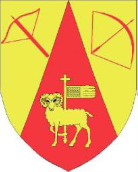 